Занятие 16. Транспорт. 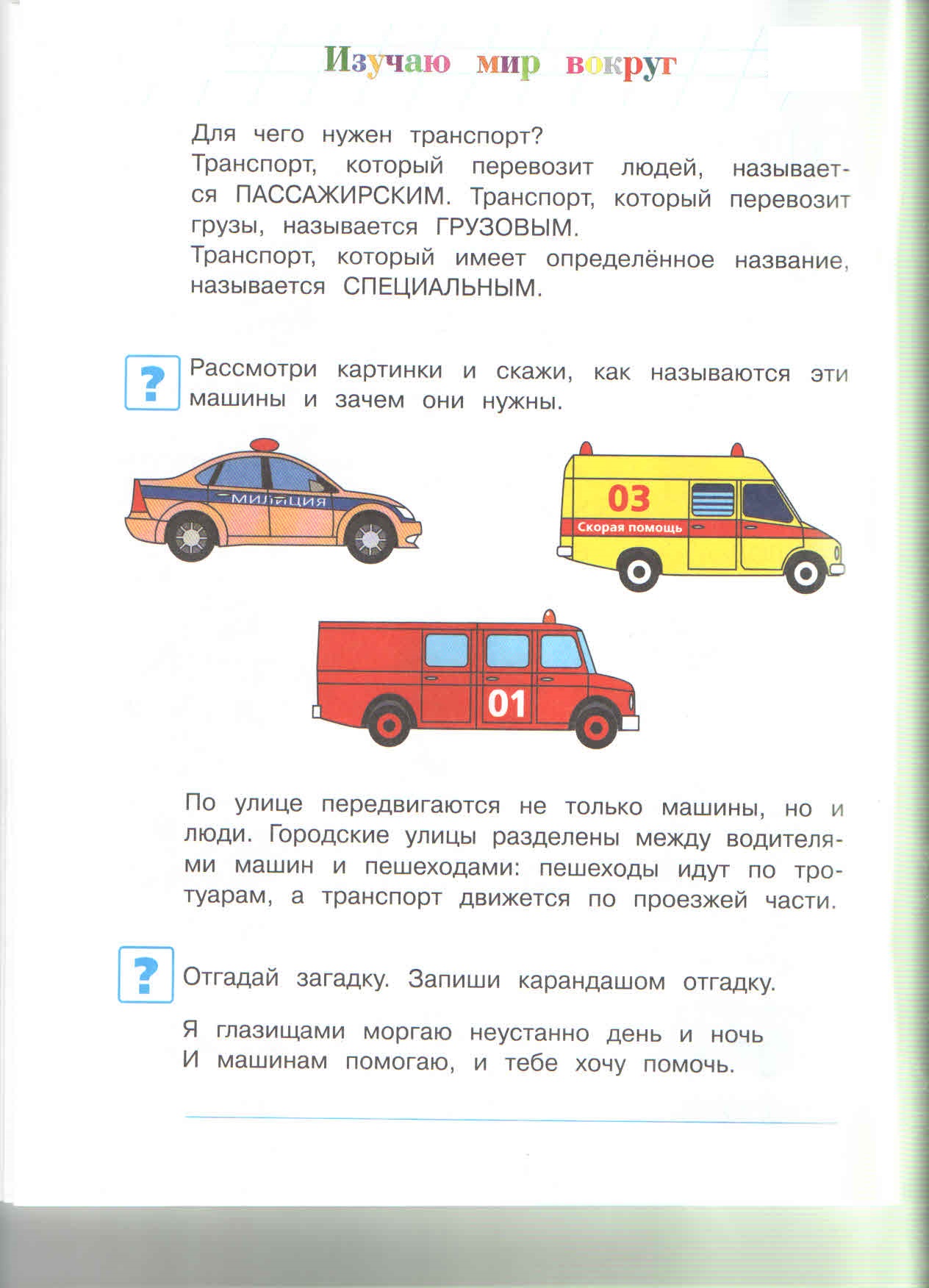 